IInsurance Commission of Western Australia Act 1986Formerly “State Government Insurance Commission Act 1986”Portfolio:TreasurerAgency:Insurance Commission of Western AustraliaState Government Insurance Commission Act 19861986/0515 Aug 1986s. 1 & 2: 5 Aug 1986;Act other than s. 1 & 2: 1 Jan 1987 (see s. 2 and Gazette 19 Dec 1986 p. 4859)Acts Amendment (Public Service) Act 1987 s. 321987/11331 Dec 198716 Mar 1988 (see s. 2 and Gazette 16 Mar 1988 p. 813)Acts Amendment (Accountability) Act 1989 Pt. 61989/00526 Apr 19891 Jul 1989 (see s. 2 and Gazette 30 Jun 1989 p. 1893)SGIO Privatisation Act 1992 s. 281992/0499 Dec 19927 Jan 1993 (see s. 2(3) and Gazette 7 Jan 1993 p. 15)Financial Administration Legislation Amendment Act 1993 s. 111993/00627 Aug 19931 Jul 1993 (see s. 2(1))Acts Amendment (Public Sector Management) Act 1994 s. 191994/03229 Jun 19941 Oct 1994 (see s. 2 and Gazette 30 Sep 1994 p. 4948)Statutory Corporations (Liability of Directors) Act 1996 s. 31996/04110 Oct 19961 Dec 1996 (see s. 2 and Gazette 12 Nov 1996 p. 6301)Acts Amendment (ICWA) Act 19961996/04525 Oct 1996s. 3, 6(b) to the extent it inserts definition of “Commission Account”, 6(c), 9‑12, 15‑19, 23 & 26: 14 Dec 1996 (see s. 2 and Gazette 13 Dec 1996 p. 6901);s. 4, 5, 6(b) to the extent it inserts the definition of “Commission”, 7, 8 & 29‑37): 1 Oct 1997 (see s. 2 and Gazette 23 Sep 1997 p. 5357); s. 6(a), 13, 14, 20‑22, 24 & 27: 1 Jul 2012 (see s. 2 & Gazette 8 Jun 2012 p. 2385);s. 25 & 28: to be proclaimedFinancial Legislation Amendment Act 1996 s. 641996/04925 Oct 199625 Oct 1996 (see s. 2(1))State Enterprises (Commonwealth Tax Equivalents) Act 1996 s. 10(1)1996/05511 Nov 19961 Jul 1996 (see s. 2 & 3(3))Reprinted as at 12 Nov 1999 (not including 1996/045 s. 6(a), 13, 14, 20‑22, 24, 25, 27 & 28)Reprinted as at 12 Nov 1999 (not including 1996/045 s. 6(a), 13, 14, 20‑22, 24, 25, 27 & 28)Reprinted as at 12 Nov 1999 (not including 1996/045 s. 6(a), 13, 14, 20‑22, 24, 25, 27 & 28)Reprinted as at 12 Nov 1999 (not including 1996/045 s. 6(a), 13, 14, 20‑22, 24, 25, 27 & 28)State Superannuation (Transitional and Consequential Provisions) Act 2000 s. 502000/0432 Nov 2000To be proclaimed (see s. 2(2))Insurance Commission of Western Australia Amendment Act 20022002/03420 Nov 200220 Nov 2002 (see s. 2)Workers’ Compensation Reform Act 2004 s. 1742004/0429 Nov 20044 Jan 2005 (see s. 2 and Gazette 31 Dec 2004 p. 7131)Machinery of Government (Miscellaneous Amendments) Act 2006 Pt. 17 Div. 52006/02826 Jun 20061 Jul 2006 (see s. 2 and Gazette 27 Jun 2006 p. 2347)Reprint 2 as at 8 Sep 2006 (not including 1996/045 s. 6(a), 13, 14, 20‑22, 24, 25, 27 & 28 & 2000/043)Reprint 2 as at 8 Sep 2006 (not including 1996/045 s. 6(a), 13, 14, 20‑22, 24, 25, 27 & 28 & 2000/043)Reprint 2 as at 8 Sep 2006 (not including 1996/045 s. 6(a), 13, 14, 20‑22, 24, 25, 27 & 28 & 2000/043)Reprint 2 as at 8 Sep 2006 (not including 1996/045 s. 6(a), 13, 14, 20‑22, 24, 25, 27 & 28 & 2000/043)Financial Legislation Amendment and Repeal Act 2006 s. 4 & Sch. 1 cl. 912006/07721 Dec 20061 Feb 2007 (see s. 2(1) and Gazette 19 Jan 2007 p. 137)Duties Legislation Amendment Act 2008 Sch. 1 cl. 182008/01214 Apr 20081 Jul 2008 (see s. 2(d))Statutes (Repeals and Miscellaneous Amendments) Act 2009 s. 792009/00821 May 200922 May 2009 (see s. 2(b))Acts Amendment (Bankruptcy) Act 2009 s. 472009/01816 Sep 200917 Sep 2009 (see s. 2(b))Standardisation of Formatting Act 2010 s. 42010/01928 Jun 201011 Sep 2010 (see s. 2(b) and Gazette 10 Sep 2010 p. 4341)Public Sector Reform Act 2010 s. 892010/0391 Oct 20101 Dec 2010 (see s. 2(b) and Gazette 5 Nov 2010 p. 5563)Reprint 3 as at 1 Oct 2010 (not including 1996/045 s. 6(a), 13, 14, 20‑22, 24, 25, 27 & 28, 2000/043 & 2010/039)Reprint 3 as at 1 Oct 2010 (not including 1996/045 s. 6(a), 13, 14, 20‑22, 24, 25, 27 & 28, 2000/043 & 2010/039)Reprint 3 as at 1 Oct 2010 (not including 1996/045 s. 6(a), 13, 14, 20‑22, 24, 25, 27 & 28, 2000/043 & 2010/039)Reprint 3 as at 1 Oct 2010 (not including 1996/045 s. 6(a), 13, 14, 20‑22, 24, 25, 27 & 28, 2000/043 & 2010/039)Statutes (Repeals and Minor Amendments) Act 2011 s. 62011/04725 Oct 201126 Oct 2011 (see s. 2(b))Insurance Commission of Western Australia Amendment Act 20132013/00719 Aug 2013s. 1 & 2: 19 Aug 2013 (see s. 2(a));Act other than s. 1 & 2: 20 Aug 2013 (see s. 2(b))Reprint 4 as at 10 Jan 2014 (not including 1996/045 s. 25 & 28 and 2000/043) (correction in Gazette 4 Aug 2015 p. 3135)Reprint 4 as at 10 Jan 2014 (not including 1996/045 s. 25 & 28 and 2000/043) (correction in Gazette 4 Aug 2015 p. 3135)Reprint 4 as at 10 Jan 2014 (not including 1996/045 s. 25 & 28 and 2000/043) (correction in Gazette 4 Aug 2015 p. 3135)Reprint 4 as at 10 Jan 2014 (not including 1996/045 s. 25 & 28 and 2000/043) (correction in Gazette 4 Aug 2015 p. 3135)Associations Incorporation Act 2015 s. 2192015/0302 Nov 20151 Jul 2016 (see s. 2(b) and Gazette 24 Jun 2016 p. 2291‑2)Motor Vehicle (Catastrophic Injuries) Act 2016 Pt. 7 Div. 22016/00814 Apr 201614 May 2016 (see s. 2(b) and Gazette 13 May 2016 p. 1421)Reprint 5 as at 31 Aug 2016 (not including 1996/045 s. 25 & 28 & 2000/043)Reprint 5 as at 31 Aug 2016 (not including 1996/045 s. 25 & 28 & 2000/043)Reprint 5 as at 31 Aug 2016 (not including 1996/045 s. 25 & 28 & 2000/043)Reprint 5 as at 31 Aug 2016 (not including 1996/045 s. 25 & 28 & 2000/043)Workers Compensation and Injury Management Act 2023 Pt. 15 Div. 3 Subdiv. 52023/02124 Oct 20231 Jul 2024 (see s. 2(d) and SL 2024/34 cl. 2)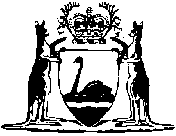 